Shadetree &Community ln	February 2013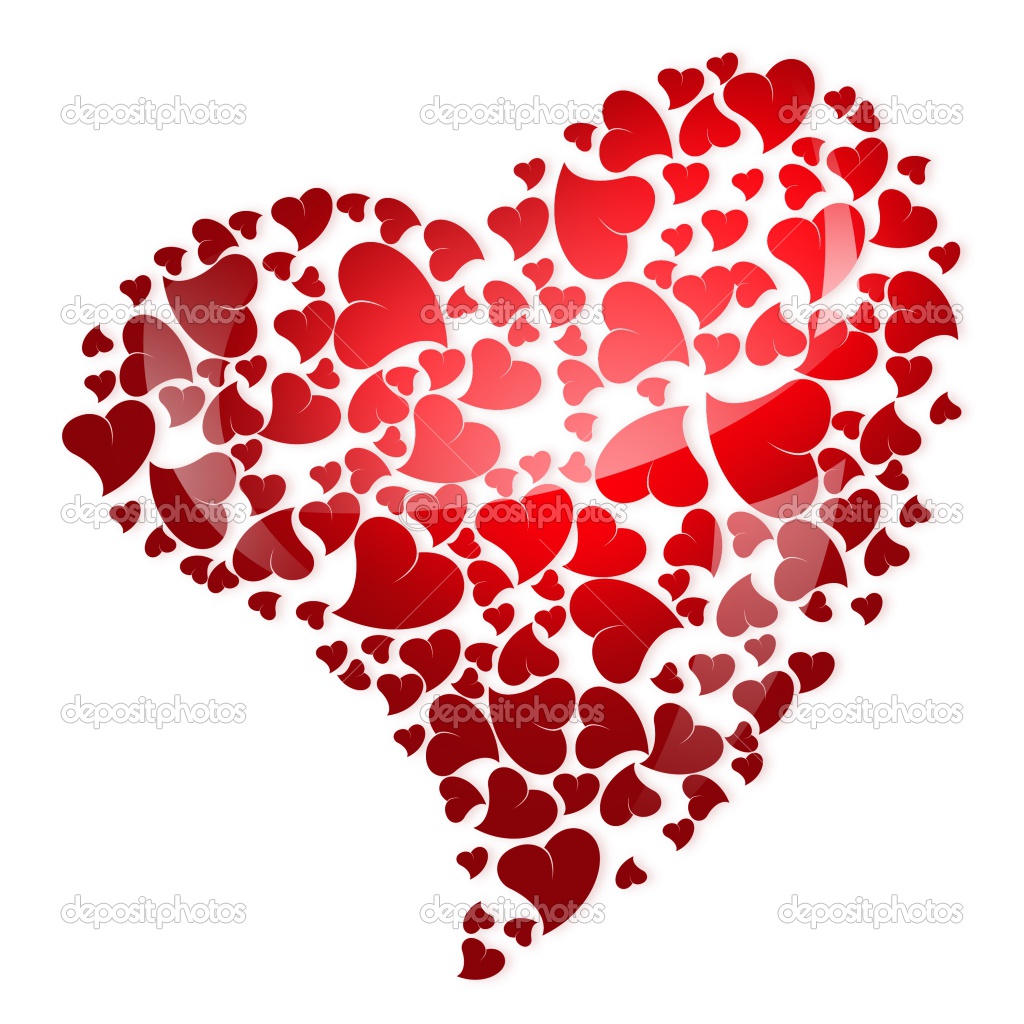 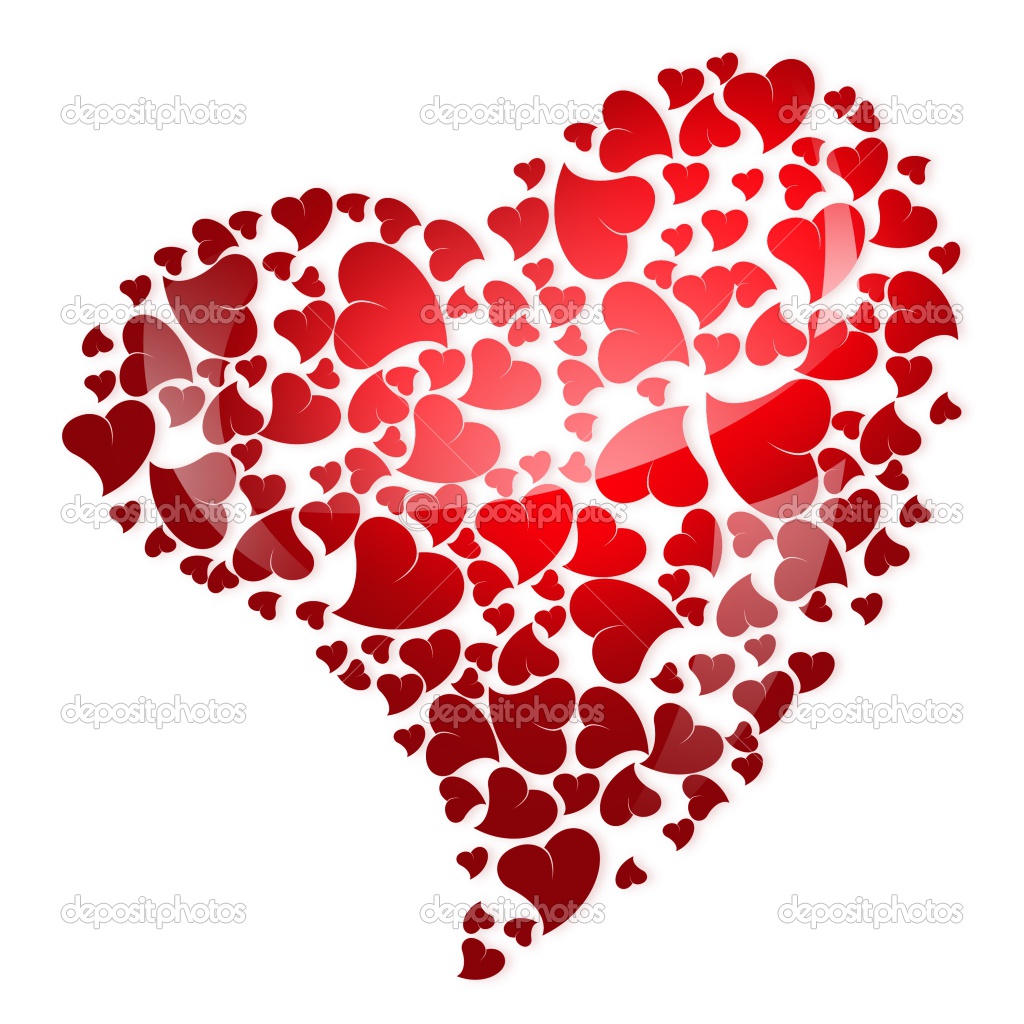 NAME:____________________________________________________________________________Apt #_____________		Property:____________________________________________________Contact number: _____________________________________________________________________Carport #: _____________________		Monthly cost to park: _______________________		*IF this gets brought to the office before 2/12/13- you get entered into our Valentines Give!!